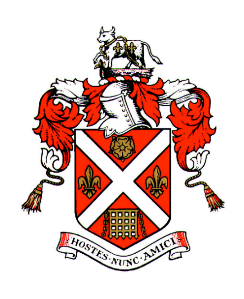 ABERGAVENNY TOWN COUNCILCOMMUNITY SMALL GRANT SCHEME APPLICATION FORM 2023/24This application form is to be used to submit an application to Abergavenny Town Council Community Small Grant Scheme. Please read the guidance notes carefully before completing the form.Completed forms to be returned to Clerk@abergavennytowncouncil.gov.uk or by post to Town Clerk, Town Hall, Cross Street, Abergavenny, NP7 5HD. Section 1 – Contact informationSection 2 – Tell Us About Your Groupa. Briefly tells us about the activities that your organisation/group undertakesSection 3. Tell Us About The Community Project/Activity You Want To UndertakeWhich objective does this project mainly contribute towards (please tick one):Please give more detail on how your project will meet the objective you selected above.We ensure Abergavenny families get a well-balanced, healthy diet over December and January, helping families budget for Christmas and beyond, until their January Universal credit payment comes in.  We had feedback from the parents, telling us how much we helped them.  They were able to enjoy the Christmas because they didn’t have to worry about finding the extra money, needed to feed their children, where they would normally be fed at school.  Unfortunately, Christmas costs a fortune and everybody wants to give their children and family the best possible Christmas, but they don’t always think about how to cope afterwards.   For those who were unable to get to us, our volunteers deliver bags of groceries to them.  This food also goes towards the many food pleas that we receive on a daily basis.  These pleas come via social workers, the job centre, MCC, MHA, Acorn Centre and Mardy Park.We keep receipts for all the groceries we buy weekly for this project.(25% of the total project costs should come from other sources)Please specify how you will use the Town Council grant?How will your project benefit the community of Abergavenny?When will your project start and finish?Are there any outstanding permissions i.e. planning permission required before this project can start? If so, please list together with expected dates when permission will be grantedSection 4 This application is to be signed by a person holding a position in the organisation applying for the grant. Before submitting the application please ensure that you have all the additional information as set out in the guidance.a. Group NameCwtch Angels Abergavenny CICb. Contact NameAlison Plattc. Contact AddressAbergavennyPostcode   NP7 d. Contact emailkeepabergavennywarm@gmail.come.  Position in GroupAdministrationf. Contact tel nog. Bank Account DetailsName of your organisation’s bank account Cwtch Angels Abergavenny CICSort Code    Account       Cwtch Angels CIC started and run the Abergavenny Community Fridge (CF).  We help the Community with food that is given out for free in the CF, plus we buy from Fareshare and buy pallets of food that we purchase for £565. We offer the community discounted bags of groceries for £5, for which they receive about £20 to £30 of groceries for their £5.  This helps with budgeting and the increasing cost of groceries.  We annually offer our community help for the Christmas period.  Parents find it so difficult to budget, when they would love to buy their children Christmas presents, provide a wonderful Christmas dinner and then have enough money to last until their next Universal credit payment is made.  We provide that help, by collecting toys that they can wrap up, provide a wonderful Christmas dinner and make sure our community fridge is filled with healthy food over the Christmas period and afterwards.   This also takes so much pressure away from parents and helps them be able to enjoy Christmas without the stress.   They also have the added cost of having their children off school during the Winter break because the school normally provides breakfast and lunch for the children.  Two pallets of food will cost £1,130, so £1000 would almost pay for this and would last the whole winter season.b. Charity Details (if applicable)CIC number   12723726c.VAT Registered? No Giving Children and Young People the best possible start in life yesSupport for community wellbeing inc. volunteering and active citizenshipyesSupporting an economically thriving communityProtecting and enhancing our natural environmentTotal Project Cost£1.130How much are you applying for from Abergavenny Town Council?£1,000Have you raised the balance of funds?yesWe will buy food to give out to families who struggle to find the extra money to buy food for their children over the Christmas period.  We help them with toys that are donated to us.  We provide Large chickens for Christmas day.  So much cheaper than turkeys.  However, last year, Waitrose donated about 70 turkeys to help us in our mission.  We also provide all the trimmings.  We help families budget for food after Christmas by offering £5 grocery bags.  They get between £20 and £30 of groceries for their £5.Abergavenny seems like a wonderful and thriving town, but there are pockets of known deprivation within Abergavenny and it is these areas who need the extra help during the holidays.  They might manage for most of the time during the year, but this is a National and recognised problem during the school  holidays.  It makes sure the children have healthy meals during the weeks they are not at school.If your project involves working with young people does your organisation have a safeguarding policy?	YesNoIf your project involves working with young people does your organisation have a safeguarding policy?	Start date December 2023Completion dateBeginning of January 2024No none.Signed 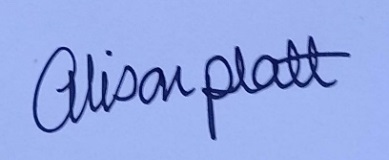 On behalf of (name of group)Cwtch Angels Abergavenny CICDate 18/08/2023